Patch Remediation Center-> All Software Bulletins-> Search for MS12-048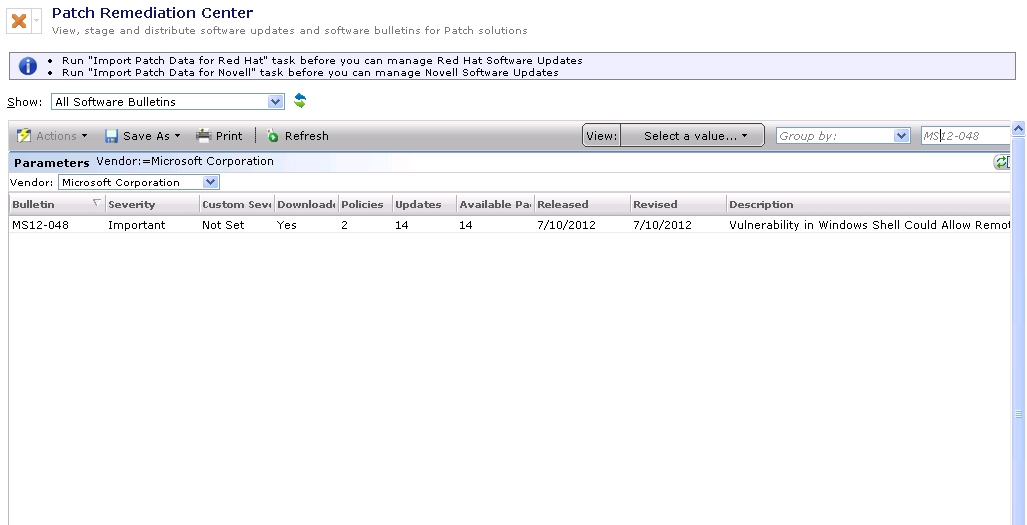 Right Click on the Bulletin and select “List Software Updates”.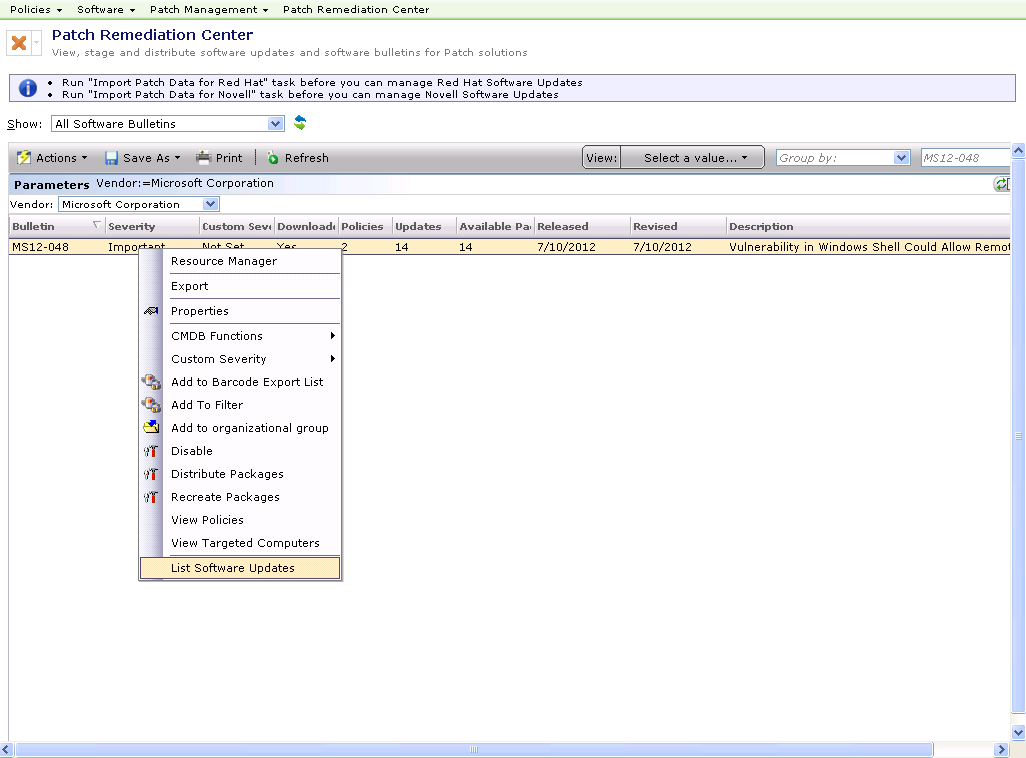 Now we have all the updates contained in the bulletin.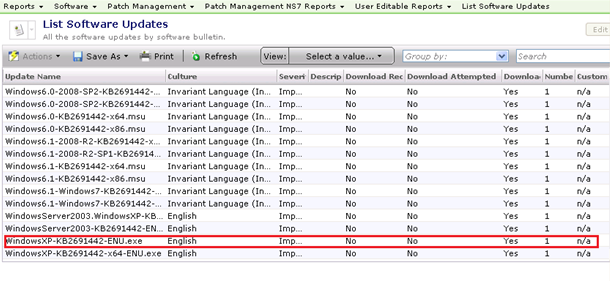 Patch Remediation Center-> All Software Updates-> Search for KB2691442.No patch available here for Windows XP X86 machines.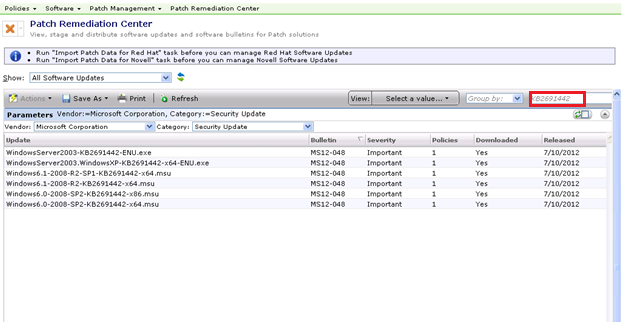 